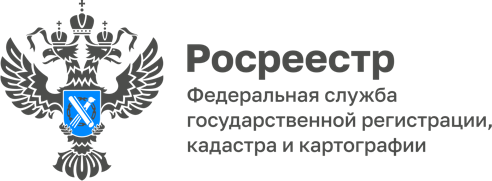 ПРЕСС-РЕЛИЗ14.12.2023  Управлением Росреестра по Алтайскому краю завершен процесс передачи 
в органы местного самоуправления правоудостоверяющих документовУправлением Росреестра по Алтайскому краю передано в органы местного самоуправления (г. Барнаула, Бийского, Рубцовского, Быстроистокского, Мамонтовского, Первомайского, Усть – Пристанского районов) 13866 документов, удостоверяющих права на ранее учтенные объекты недвижимости и оформленные до дня вступления в силу Федерального закона от 21.07.1997 №122-ФЗ 
«О государственной регистрации прав на недвижимое имущество и сделок с ним», из них 13715 свидетельств на право собственности на землю и 151 государственный акт на право собственности на землю.Вышеуказанные документы могут быть использованы органами местного самоуправления для выявления правообладателей ранее учтенных объектов недвижимости.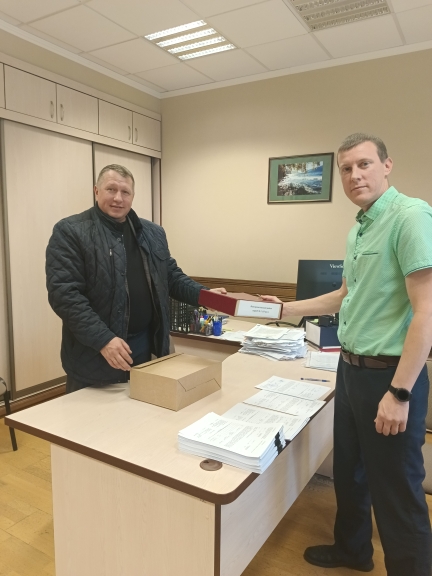 Подпись к фото: передача правоудостоверяющих документов Главе Быстроистокского района Алтайского края.Справка: В соответствии с ч. 5 ст. 6 Федерального закона от 30.12.2020 № 518-ФЗ 
«О внесении изменений в отдельные законодательные акты Российской Федерации» с целью выявления правообладателей ранее учтенных объектов недвижимости Росреестр обязан в срок до 1 января 2025 года передать в органы местного самоуправления хранящиеся на бумажном носителе, в том числе 
в государственном фонде данных, полученных в результате проведения землеустройства, оригиналы документов, удостоверяющих права на ранее учтенные объекты недвижимости и оформленных до дня вступления в силу Федерального закона от 21 июля 1997 года N 122-ФЗ "О государственной регистрации прав на недвижимое имущество и сделок с ним", за исключением таких документов, хранящихся в реестровых делах (открытых в том числе 
до 1 января 2017 года кадастровых делах, делах правоустанавливающих документов).Об Управлении Росреестра по Алтайскому краюУправление Федеральной службы государственной регистрации, кадастра и картографии по Алтайскому краю (Управление Росреестра по Алтайскому краю) является территориальным органом Федеральной службы государственной регистрации, кадастра и картографии (Росреестр), осуществляющим функции по государственной регистрации прав на недвижимое имущество и сделок с ним, по оказанию государственных услуг в сфере осуществления государственного кадастрового учета недвижимого имущества, землеустройства, государственного мониторинга земель, государственной кадастровой оценке, геодезии и картографии. Выполняет функции по организации единой системы государственного кадастрового учета и государственной регистрации прав на недвижимое имущество, инфраструктуры пространственных данных РФ. Ведомство осуществляет федеральный государственный надзор в области геодезии и картографии, государственный земельный надзор, государственный надзор за деятельностью саморегулируемых организаций кадастровых инженеров, оценщиков и арбитражных управляющих. Подведомственное учреждение Управления - филиал ППК «Роскадастра» по Алтайскому краю. Руководитель Управления, главный регистратор Алтайского края – Юрий Викторович Калашников.Контакты для СМИПресс-секретарь Управления Росреестра по Алтайскому краю
Бучнева Анжелика Анатольевна 8 (3852) 29 17 44, 509722press_rosreestr@mail.ru 656002, Барнаул, ул. Советская, д. 16Сайт Росреестра: www.rosreestr.gov.ru
Яндекс-Дзен: https://dzen.ru/id/6392ad9bbc8b8d2fd42961a7	ВКонтакте: https://vk.com/rosreestr_altaiskii_krai 
Телеграм-канал: https://web.telegram.org/k/#@rosreestr_altaiskii_kraiОдноклассники: https://ok.ru/rosreestr22alt.kraihttps://vk.com/video-46688657_456239105